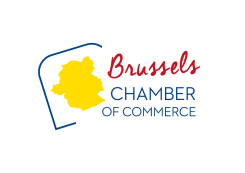 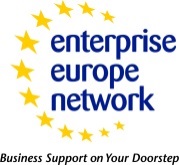 IntroductionLes matériaux destinés à entrer en contact avec les denrées alimentaires (MCDA) comprennent tous les emballages alimentaires ainsi que les ustensiles de cuisine ou les articles de table, tels que les couverts, les tasses, les assiettes, les bols, etc. Il peut également s’agir d’articles qui n’étaient pas initialement destinés à entrer en contact avec des denrées alimentaires, mais qui sont néanmoins susceptibles d’entrer en contact avec des denrées alimentaires. De plus, les MCDA couvrent les matériaux utilisés dans la fabrication, la préparation, le stockage et la distribution professionnels de denrées alimentaires - des bandes transporteuses pour le chocolat aux réservoirs à lait. De nombreux types différents de matériaux peuvent être utilisés pour fabriquer des MCDA, y compris le plastique, le papier, le caoutchouc, le métal et le verre, mais également des colles, des encres d’imprimerie et des revêtements utilisés dans la finition des articles finals, ainsi que des matériaux composites. L’objectif principal de la législation de l’UE sur les matériaux destinés à entrer en contact avec des denrées alimentaires est de fournir une base pour garantir un niveau élevé de protection de la santé humaine et des intérêts des consommateurs. Le règlement (CE) nº 1935/2004 impose aux entreprises de fabriquer les MCDA dans un environnement contrôlé, de manière à ce qu’ils soient produits de manière homogène et en respectant une norme élevée, et à ce qu’ils: ne présentent aucun danger pour la santé humaine; n’entraînent pas de modification inacceptable de la composition ou une détérioration des propriétés organoleptiques – goût et odeur, par exemple – des denrées alimentaires. Le règlement régit uniquement la sécurité des MDCA en ce qui concerne le transfert de substances chimiques dans les denrées alimentaires depuis le MDCA. Les règles ne fixent pas d’exigences d’hygiéne pour les MDCA; elles ne couvrent pas non plus les déchets ou l’impact environnemental des MDCA, qui sont abordés dans le cadre d’autres actes législatifs de l’UE.Le règlement vise également à assurer le fonctionnement efficace du marché de l’Union européenne, c'est-à-dire à éviter les restrictions ou les droits de douane. Vous trouverez de plus amples informations sur notre site web (en anglais) à l’adresse suivante: https://ec.europa.eu/food/safety/chemical_safety/food_contact_materials_en. Comment puis-je contribuer?Le questionnaire ci-après du panel PME vise à recueillir les avis et, en particulier, des éléments de preuve fournis par les petites entreprises opérant dans la chaîne d’approvisionnement pour les MATÉRIAUX DESTINÉS À ENTRER EN CONTACT AVEC DES DENRÉES ALIMENTAIRES (MCDA), concernant le fonctionnement de la législation MCDA et la manière dont cette législation affecte votre entreprise.  Identification du répondant1. Comment qualifieriez-vous votre entreprise? Si votre entreprise relève de plusieurs catégories ci-dessous, veuillez cocher toutes les cases correspondantes.  Fabricant de matériaux de départ Fabricant de matériaux et articles intermédiaires Fabricant d’articles finals / convertisseur Détaillant en MCDA Importateur / distributeur Entreprise de remplissage / conditionnement Opérateur - transformateur du secteur alimentaire / fabricant de produits alimentaires Opérateur du secteur alimentaire - détaillant en denrées alimentaires Traiteur / restaurateur  Consultant / laboratoire spécialisé dans le contrôle de la conformité Autres, veuillez préciser: 2. Quels sont les matériaux que fabrique ou utilise votre entreprise dans la liste ci-dessous? Veuillez cocher toutes les cases qui s’appliquent. Matériaux et objets actifs et intelligents Colles ou liants Céramiques Liège Caoutchoucs Verre Résines échangeuses d'ions Métaux et alliages Papier et carton Matières plastiques Encres d'imprimerie Celluloses régénérées Silicones Textiles Vernis et revêtements Cires Bois Articles multicouches (veuillez spécifier): Articles multicouches multimatériaux (veuillez spécifier): Autres, veuillez préciser:3. Quelle est la taille actuelle de votre entreprise ?  Travailleur indépendant (pas de salariés supplémentaires) Micro-entreprise (de 1 à 9 salariés) Petite entreprise (de 10 à 49 salariés) Moyenne entreprise (de 50 à 249 salariés)4. Votre entreprise vend-elle ou achète-t-elle auprès (de certains) des marchés suivants? (plusieurs réponses possibles)5. Dans quelle mesure connaissez-vous les exigences suivantes de la législation relative aux matériaux en contact avec les denrées alimentaires?6. La législation, les règles et procédures administratives devraient être simples, faciles à comprendre et à appliquer et ne pas pénaliser les micro, petites et moyennes entreprises. Dans quelle mesure êtes-vous d’accord avec les affirmations suivantes?5 = totalement d’accord; 4 = modérément d’accord; 3 = ni d’accord, ni en désaccord; 2 = modérément en désaccord; 1 = totalement en désaccord.7. Avez-vous déjà eu des difficultés à vous conformer à la législation MCDA ou à vendre votre MCDA sur le marché de l’UE?  Non, jamais Oui, rarement Oui, occasionnellement Oui, fréquemment Je ne sais pas / sans objetSi vous avez répondu «oui», merci de fournir des informations supplémentaires et des exemples: (400 caractères maximum)8. Faites-vous appel à un consultant externe pour vous conseiller ou vous aider à comprendre ou à respecter le règlement MCDA? Non, jamais Oui, rarement Oui, occasionnellement Oui, fréquemment Sans objet9. Comment la mise en œuvre du règlement MCDA a-t-elle eu une incidence sur votre entreprise? Veuillez fournir une réponse en ce qui concerne...L’UE a adopté une approche harmonisée pour certains matériaux en contact avec des denrées alimentaires, à savoir les matières plastiques, les matériaux actifs et intelligents, la cellulose régénérée et la céramique.10. Dans quelle mesure les mesures spécifiques aux matériaux (ou leur introduction) ont-elles affecté votre activité? Plus précisément, quelle a été l’incidence du changement sur... Veuillez décrire brièvement toute incidence positive ou négative du règlement sur votre entreprise: (400 caractères maximum)11. Quelle est la part des coûts administratifs découlant du règlement MCDA en pourcentage de tous les frais administratifs de votre entreprise? Il s’agit des coûts générés par les activités administratives exécutées pour se conformer aux obligations d’information contenues dans le règlement. En d’autres termes, il s’agit des coûts liés à l’évaluation, à l’établissement de rapports et à la fourniture d’informations (y compris les coûts découlant, par exemple, des exigences en matière d’emploi ou des exigences légales, sociales ou fiscales). Je ne sais pas Aucune  Moins de 1 %  Moins de 2 % Moins de 5 % Moins de 10 % Plus de 10 %12. Dans quelle mesure pensez-vous qu’une plus grande harmonisation au niveau de l’UE contribuerait à: 13. Les besoins spécifiques de votre entreprise sont-ils suffisamment pris en compte dans le règlement MCDA?  pas du tout un peu assez bien très bien Je ne sais pasSi vous souhaitez ajouter d’autres informations (par exemple, des suggestions sur la manière possible d’améliorer les règles pour répondre aux besoins des PME) — dans le cadre du présent questionnaire, pour étayer ou illustrer l’une ou l’autre de vos réponses — veuillez le faire ici (1 000 caractères max.).Nous vous remercions d’avoir répondu à ce questionnaire.Merci de renvoyer le document avant le 29 avril 2019 àJean-Philippe Mergen, Directeur Internationalisation Enterprise Europe Brussels  E-mail : jpm@beci.be Tel : 02 210 01 77 – Fax : 02 640 93 28BECI, Chambre de Commerce de Bruxelles – Avenue Louise, 500 – 1050 Bruxelles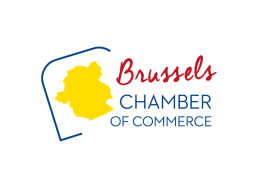 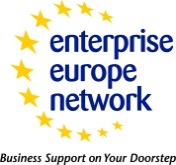 FournitS’approvisionneMarché national? Autre(s) marché(s) de l’UE? Marché(s) en dehors de l’UE? Pas du toutUn peuAssezTrès bienSans objet pour moiArticle 3 sur les exigences générales de sécurité Procédure de demande pour les substances nécessitant actuellement une autorisation Substances dont l’utilisation est autoriséeLimites de migration pour les matières plastiquesRègles relatives à la vérification de la conformité (par exemple, essais)Documentation relative à la conformitéExigences en matière d’étiquetageExigences en matière de traçabilitéRègles relatives aux bonnes pratiques de fabrication (BPF)54321 Sans objetJe comprends facilement mes responsabilités en vertu de la législation sur les MCDAJ’ai la possibilité de me conformer à ces responsabilités sans recourir à d’autres opérateurs extérieurs à mon entreprise, tels que des fournisseurs, des clients ou des services de conseil  Le coût de mise en conformité avec la législation MCDA est proportionné à la taille de mon entrepriseMon entreprise dispose de ressources suffisantes pour introduire une demande auprès de l’EFSA en vue d’utiliser une nouvelle substance dans les MCDA en plastiqueLe principe de reconnaissance mutuelle est appliqué correctement entre les États membresMon entreprise dispose de ressources suffisantes pour s’adresser aux autorités en cas d’application incorrecte du principe de reconnaissance mutuelleJe sais qu’il existe des mécanismes extrajudiciaires de résolution de litiges, tels que SOLVIT, que je peux contacter en cas d’application incorrecte du principe de reconnaissance mutuelleLa législation MCDA est suffisamment souple pour s’adapter au progrès technique et scientifiqueA fait diminuerPas d’incidenceA fait augmenterJe ne sais pas / sans objet... l’investissement de votre entreprise dans la recherche... la production de votre entreprise... la compétitivité de votre entreprise... les recettes de votre entrepriseA fait diminuerPas d’incidenceA fait augmenterJe ne sais pas / sans objet... l’investissement de votre entreprise dans la recherche... la production de votre entreprise... la compétitivité de votre entreprise... les recettes de votre entreprise au sein de l’UE ... les recettes de votre entreprise en dehors de l’UE Pas d’incidenceDans une faible mesureDans une mesure raisonnableDans une large mesureJe ne sais pas Assurer le fonctionnement du marché intérieurAtteindre des normes de sécurité plus strictes et plus uniformes dans tous les États membresFaciliter les importations en provenance de pays non membres de l’UE